РЕШЕНИЕ   14.03.2017                                                                                                   №  46Об отчёте главы муниципального образования Рязановский сельсовет перед населением о проделанной работе за 2016 год.Ознакомившись с отчётом главы муниципального образования Рязановский сельсовет перед населением о проделанной работе за 2016 год, Совет депутатов решил:Признать работу главы муниципального образования Рязановский сельсовет удовлетворительной.Решение вступает в силу со дня его принятия.Глава сельсовет-председатель Совета депутатов                                                    А.В. Брусилов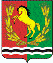 СОВЕТ ДЕПУТАТОВМУНИЦИПАЛЬНОГО ОБРАЗОВАНИЯ РЯЗАНОВСКИЙ СЕЛЬСОВЕТАСЕКЕЕВСКОГО РАЙОНА ОРЕНБУРГСКОЙ ОБЛАСТИ